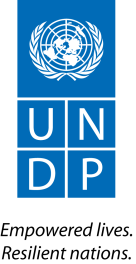 Back to Office ReportSubmitted by: Clea Paz-RiveraTitle: BTOR mission to Colombia Date submitted:  August 1, 2016Back to Office ReportSubmitted by: Clea Paz-RiveraTitle: BTOR mission to Colombia Date submitted:  August 1, 2016Back to Office ReportSubmitted by: Clea Paz-RiveraTitle: BTOR mission to Colombia Date submitted:  August 1, 20161. Practice area : BPPS1. Practice area : BPPS1. Practice area : BPPS1. Practice area : BPPS1. Practice area : BPPS2. Mission period (incl. of travel days) From: July 11 to: July 152. Mission period (incl. of travel days) From: July 11 to: July 152. Mission period (incl. of travel days) From: July 11 to: July 152. Mission period (incl. of travel days) From: July 11 to: July 152. Mission period (incl. of travel days) From: July 11 to: July 153. Type of mission: Official3. Type of mission: Official3. Type of mission: Official3. Type of mission: Official4. ClientsMADS, IDEAMUNDP ColombiaWorld Bank5. Purpose of mission Colombia has a UN-REDD National Programme (USD $4M) approved since 2013. Implementation started in 2015 with a fully-fledged NP Programme Management Unit operating since them. The second semester of 2015 and first semester of 2016 the NP started to deliver initial results and has strengthened MADS and IDEAMs capacities and the achievement of REDD+ readiness milestones. As identified on the NP risk matrix, coordination amongst Colombia’s multiple initiatives supporting REDD+ is a critical challenge for MADS. The mission had the purpose of: Carry out the first joint-mission with the World Bank’s FCPF and Biocarbon Fund, and GIZ with the purpose of ensuring coordination with its readiness project (beginning this year) Review the alignment of the initiatives with Colombia’s  national priorities and its Joint Declaration of Intent with Norway, Germany and the UK, the main initiative supporting REDD+ implementationHold a coordination meeting with MADS to assess the results of the joint mission, review and adjust the UN-REDD NP progress,  and discuss the Programme’s 2017 additional TA5. Purpose of mission Colombia has a UN-REDD National Programme (USD $4M) approved since 2013. Implementation started in 2015 with a fully-fledged NP Programme Management Unit operating since them. The second semester of 2015 and first semester of 2016 the NP started to deliver initial results and has strengthened MADS and IDEAMs capacities and the achievement of REDD+ readiness milestones. As identified on the NP risk matrix, coordination amongst Colombia’s multiple initiatives supporting REDD+ is a critical challenge for MADS. The mission had the purpose of: Carry out the first joint-mission with the World Bank’s FCPF and Biocarbon Fund, and GIZ with the purpose of ensuring coordination with its readiness project (beginning this year) Review the alignment of the initiatives with Colombia’s  national priorities and its Joint Declaration of Intent with Norway, Germany and the UK, the main initiative supporting REDD+ implementationHold a coordination meeting with MADS to assess the results of the joint mission, review and adjust the UN-REDD NP progress,  and discuss the Programme’s 2017 additional TA5. Purpose of mission Colombia has a UN-REDD National Programme (USD $4M) approved since 2013. Implementation started in 2015 with a fully-fledged NP Programme Management Unit operating since them. The second semester of 2015 and first semester of 2016 the NP started to deliver initial results and has strengthened MADS and IDEAMs capacities and the achievement of REDD+ readiness milestones. As identified on the NP risk matrix, coordination amongst Colombia’s multiple initiatives supporting REDD+ is a critical challenge for MADS. The mission had the purpose of: Carry out the first joint-mission with the World Bank’s FCPF and Biocarbon Fund, and GIZ with the purpose of ensuring coordination with its readiness project (beginning this year) Review the alignment of the initiatives with Colombia’s  national priorities and its Joint Declaration of Intent with Norway, Germany and the UK, the main initiative supporting REDD+ implementationHold a coordination meeting with MADS to assess the results of the joint mission, review and adjust the UN-REDD NP progress,  and discuss the Programme’s 2017 additional TA5. Purpose of mission Colombia has a UN-REDD National Programme (USD $4M) approved since 2013. Implementation started in 2015 with a fully-fledged NP Programme Management Unit operating since them. The second semester of 2015 and first semester of 2016 the NP started to deliver initial results and has strengthened MADS and IDEAMs capacities and the achievement of REDD+ readiness milestones. As identified on the NP risk matrix, coordination amongst Colombia’s multiple initiatives supporting REDD+ is a critical challenge for MADS. The mission had the purpose of: Carry out the first joint-mission with the World Bank’s FCPF and Biocarbon Fund, and GIZ with the purpose of ensuring coordination with its readiness project (beginning this year) Review the alignment of the initiatives with Colombia’s  national priorities and its Joint Declaration of Intent with Norway, Germany and the UK, the main initiative supporting REDD+ implementationHold a coordination meeting with MADS to assess the results of the joint mission, review and adjust the UN-REDD NP progress,  and discuss the Programme’s 2017 additional TA6. Documents, materials, resources Joint-mission AgendaMADS-ONU-REDD meeting minutes7. Mission members Lucio Santos (FAO); Daniela Carrión (UNEP), Clea Paz-Rivera (UNDP), Carole Megevand (World Bank)7. Mission members Lucio Santos (FAO); Daniela Carrión (UNEP), Clea Paz-Rivera (UNDP), Carole Megevand (World Bank)7. Mission members Lucio Santos (FAO); Daniela Carrión (UNEP), Clea Paz-Rivera (UNDP), Carole Megevand (World Bank)7. Mission members Lucio Santos (FAO); Daniela Carrión (UNEP), Clea Paz-Rivera (UNDP), Carole Megevand (World Bank)8. CostsUS $12029. Brief summary of the mission 9.a Findings.Joint UN-REDD-World Bank-GIZ  Meeting (12-14)MADS opened the meeting with a presentation on the current status of Colombia’s National REDD+ Strategy (NRS) and its linkages to the JDI and the peace and post-conflict process. Highlighting:Much more clarity on the process to develop the NRS drawing guidance and proposals from the participatory process and combining it with the technical inputs. Colombia’s NRS vision is to avoid deforestation and recover degraded lands, contributing to the sustainable development linked to the peace process.However there seems to be an overlap between the mandate and scope of three critical policies: ENREDD, National Policy for Fighting Deforestation, and Policy on Green Growth. Inter-sectoral coordination with other development Ministries (Agriculture and Post-conflict) remains as a critical challenge that requires to be addressed in order to achieve REDD+ implementation goals.Vision Amazonia represents the subnational strategy for the Amazon BiomeWhile all initiatives are contributing to the JDI, the revision showed that several 2016 and 2017 milestones are extremely ambitious and unrealisticUN-REDD contributions on the participatory process, safeguards, NFMS and REL, and multiple benefits and economic analysis in complement with GIZ interventions (focused in inter-sectoral matters and private sector engagement) were recognize.Safeguards: Colombia, with UN-REDD support has now a clear conceptual approach to safeguards, that will include legal, institutional and compliance frameworks in addition to the SIS. A clear roadmap for it was presented.The participatory process is ongoing and permitted reestablishing the dialogues with IPs, afro-Colombian and women groups. UN-REDD supported MADS to develop the methodology for stakeholder mapping, the map for IP and AC sectors, and a roadmap for the whole participatory process that will serve as basis to develop the ENREDD+. FCPF and GIZ agreed to integrate their support to this process focusing on private sector and development sectors respectively.FCPF’s team is new and the meeting was mostly informative for them, they had little knowledge about the JDI. Nevertheless interesting linkages with the Biocarbon Program were identified in terms of coordinating their Orinoquia sub-national interventions (including cattle-ranching and other commodities), with potential collaboration for deforestation-free commodities (Green Commodities Programme UNDP) and financing plus private sector engagement (UNEP-UN-REDD, BIOFIN UNDP). A working group on finance for REDD+ was proposed.MADS presented briefly their needs of support based on a JDI analysis, which serve as basis to revise UN-REDD’s 2017 TA.UN-REDD-MADS Meeting (15)Participants: MADS: Diana Vargas and Rubén Darío Guerrero FAO: Lucio Santos, UNDP: Clea Paz UNEP: Daniela Carrión UN-REDD Colombia: Paola García, Mario Gonzáles, Constanza Ramirez, Daniel Leguía, Andrea Camacho, and Adriana YépezImplementation of activities is advancing as planned, and important initial results were achieved this semester (stakeholder map and participation plan, conceptual approach to safeguards, national REL roadmap). Delivery of the annual budget is %ParticipationIt would be important to systematize inputs of the participatory process in a standard way, so they can inform the NRS in a timely and structured manner. The participatory plan must include clear milestones, detailed activities and a budget.Multiple benefits and safeguardsIDEAM and MADS said they would like to analyze all the information and existing methodologies re. multiple benefits existing in Colombia, before confirming the adoption of a selected methodology. Important to consider in Colombia the critical role of social benefits. Safeguards work is progressing well. The need of a complementary consultancy for institutional analysis will be assessed.Spatial and economic analysesCommunicationsMADS clarified that for them, the FCPF will cover the implementation of the NRS communication plan, and requested Mario to work in that regard. Branding for all products will be the Ministry’s and Colombia’s REDD+, and each initiative’s contribution to the product will be recognized in the back cover. TA 2017: The background on the additional technical support for 2017 was explained (additional support to be provided via technical assistance exclusively). We agreed to send the TA document for MADS revision. Next steps: Define the next technical committee and project board meetings once MADS has appointed Vice ministers.9.b Results achieved (key outputs)Update on Colombia’s REDD+ readiness results and contributions to the NRS and JDI mapped and clarifiedImproved coordination with the World Bank (FCPF and Biocarbon Fund) and GIZ Strategic guidance to the national team for successful NP implementation provided.Improved capacities on safeguards for the national team.9.c Expected outcomes and impactsUN-REDD positioned as a trusted partner for Colombia’s REDD+ process9. Brief summary of the mission 9.a Findings.Joint UN-REDD-World Bank-GIZ  Meeting (12-14)MADS opened the meeting with a presentation on the current status of Colombia’s National REDD+ Strategy (NRS) and its linkages to the JDI and the peace and post-conflict process. Highlighting:Much more clarity on the process to develop the NRS drawing guidance and proposals from the participatory process and combining it with the technical inputs. Colombia’s NRS vision is to avoid deforestation and recover degraded lands, contributing to the sustainable development linked to the peace process.However there seems to be an overlap between the mandate and scope of three critical policies: ENREDD, National Policy for Fighting Deforestation, and Policy on Green Growth. Inter-sectoral coordination with other development Ministries (Agriculture and Post-conflict) remains as a critical challenge that requires to be addressed in order to achieve REDD+ implementation goals.Vision Amazonia represents the subnational strategy for the Amazon BiomeWhile all initiatives are contributing to the JDI, the revision showed that several 2016 and 2017 milestones are extremely ambitious and unrealisticUN-REDD contributions on the participatory process, safeguards, NFMS and REL, and multiple benefits and economic analysis in complement with GIZ interventions (focused in inter-sectoral matters and private sector engagement) were recognize.Safeguards: Colombia, with UN-REDD support has now a clear conceptual approach to safeguards, that will include legal, institutional and compliance frameworks in addition to the SIS. A clear roadmap for it was presented.The participatory process is ongoing and permitted reestablishing the dialogues with IPs, afro-Colombian and women groups. UN-REDD supported MADS to develop the methodology for stakeholder mapping, the map for IP and AC sectors, and a roadmap for the whole participatory process that will serve as basis to develop the ENREDD+. FCPF and GIZ agreed to integrate their support to this process focusing on private sector and development sectors respectively.FCPF’s team is new and the meeting was mostly informative for them, they had little knowledge about the JDI. Nevertheless interesting linkages with the Biocarbon Program were identified in terms of coordinating their Orinoquia sub-national interventions (including cattle-ranching and other commodities), with potential collaboration for deforestation-free commodities (Green Commodities Programme UNDP) and financing plus private sector engagement (UNEP-UN-REDD, BIOFIN UNDP). A working group on finance for REDD+ was proposed.MADS presented briefly their needs of support based on a JDI analysis, which serve as basis to revise UN-REDD’s 2017 TA.UN-REDD-MADS Meeting (15)Participants: MADS: Diana Vargas and Rubén Darío Guerrero FAO: Lucio Santos, UNDP: Clea Paz UNEP: Daniela Carrión UN-REDD Colombia: Paola García, Mario Gonzáles, Constanza Ramirez, Daniel Leguía, Andrea Camacho, and Adriana YépezImplementation of activities is advancing as planned, and important initial results were achieved this semester (stakeholder map and participation plan, conceptual approach to safeguards, national REL roadmap). Delivery of the annual budget is %ParticipationIt would be important to systematize inputs of the participatory process in a standard way, so they can inform the NRS in a timely and structured manner. The participatory plan must include clear milestones, detailed activities and a budget.Multiple benefits and safeguardsIDEAM and MADS said they would like to analyze all the information and existing methodologies re. multiple benefits existing in Colombia, before confirming the adoption of a selected methodology. Important to consider in Colombia the critical role of social benefits. Safeguards work is progressing well. The need of a complementary consultancy for institutional analysis will be assessed.Spatial and economic analysesCommunicationsMADS clarified that for them, the FCPF will cover the implementation of the NRS communication plan, and requested Mario to work in that regard. Branding for all products will be the Ministry’s and Colombia’s REDD+, and each initiative’s contribution to the product will be recognized in the back cover. TA 2017: The background on the additional technical support for 2017 was explained (additional support to be provided via technical assistance exclusively). We agreed to send the TA document for MADS revision. Next steps: Define the next technical committee and project board meetings once MADS has appointed Vice ministers.9.b Results achieved (key outputs)Update on Colombia’s REDD+ readiness results and contributions to the NRS and JDI mapped and clarifiedImproved coordination with the World Bank (FCPF and Biocarbon Fund) and GIZ Strategic guidance to the national team for successful NP implementation provided.Improved capacities on safeguards for the national team.9.c Expected outcomes and impactsUN-REDD positioned as a trusted partner for Colombia’s REDD+ process9. Brief summary of the mission 9.a Findings.Joint UN-REDD-World Bank-GIZ  Meeting (12-14)MADS opened the meeting with a presentation on the current status of Colombia’s National REDD+ Strategy (NRS) and its linkages to the JDI and the peace and post-conflict process. Highlighting:Much more clarity on the process to develop the NRS drawing guidance and proposals from the participatory process and combining it with the technical inputs. Colombia’s NRS vision is to avoid deforestation and recover degraded lands, contributing to the sustainable development linked to the peace process.However there seems to be an overlap between the mandate and scope of three critical policies: ENREDD, National Policy for Fighting Deforestation, and Policy on Green Growth. Inter-sectoral coordination with other development Ministries (Agriculture and Post-conflict) remains as a critical challenge that requires to be addressed in order to achieve REDD+ implementation goals.Vision Amazonia represents the subnational strategy for the Amazon BiomeWhile all initiatives are contributing to the JDI, the revision showed that several 2016 and 2017 milestones are extremely ambitious and unrealisticUN-REDD contributions on the participatory process, safeguards, NFMS and REL, and multiple benefits and economic analysis in complement with GIZ interventions (focused in inter-sectoral matters and private sector engagement) were recognize.Safeguards: Colombia, with UN-REDD support has now a clear conceptual approach to safeguards, that will include legal, institutional and compliance frameworks in addition to the SIS. A clear roadmap for it was presented.The participatory process is ongoing and permitted reestablishing the dialogues with IPs, afro-Colombian and women groups. UN-REDD supported MADS to develop the methodology for stakeholder mapping, the map for IP and AC sectors, and a roadmap for the whole participatory process that will serve as basis to develop the ENREDD+. FCPF and GIZ agreed to integrate their support to this process focusing on private sector and development sectors respectively.FCPF’s team is new and the meeting was mostly informative for them, they had little knowledge about the JDI. Nevertheless interesting linkages with the Biocarbon Program were identified in terms of coordinating their Orinoquia sub-national interventions (including cattle-ranching and other commodities), with potential collaboration for deforestation-free commodities (Green Commodities Programme UNDP) and financing plus private sector engagement (UNEP-UN-REDD, BIOFIN UNDP). A working group on finance for REDD+ was proposed.MADS presented briefly their needs of support based on a JDI analysis, which serve as basis to revise UN-REDD’s 2017 TA.UN-REDD-MADS Meeting (15)Participants: MADS: Diana Vargas and Rubén Darío Guerrero FAO: Lucio Santos, UNDP: Clea Paz UNEP: Daniela Carrión UN-REDD Colombia: Paola García, Mario Gonzáles, Constanza Ramirez, Daniel Leguía, Andrea Camacho, and Adriana YépezImplementation of activities is advancing as planned, and important initial results were achieved this semester (stakeholder map and participation plan, conceptual approach to safeguards, national REL roadmap). Delivery of the annual budget is %ParticipationIt would be important to systematize inputs of the participatory process in a standard way, so they can inform the NRS in a timely and structured manner. The participatory plan must include clear milestones, detailed activities and a budget.Multiple benefits and safeguardsIDEAM and MADS said they would like to analyze all the information and existing methodologies re. multiple benefits existing in Colombia, before confirming the adoption of a selected methodology. Important to consider in Colombia the critical role of social benefits. Safeguards work is progressing well. The need of a complementary consultancy for institutional analysis will be assessed.Spatial and economic analysesCommunicationsMADS clarified that for them, the FCPF will cover the implementation of the NRS communication plan, and requested Mario to work in that regard. Branding for all products will be the Ministry’s and Colombia’s REDD+, and each initiative’s contribution to the product will be recognized in the back cover. TA 2017: The background on the additional technical support for 2017 was explained (additional support to be provided via technical assistance exclusively). We agreed to send the TA document for MADS revision. Next steps: Define the next technical committee and project board meetings once MADS has appointed Vice ministers.9.b Results achieved (key outputs)Update on Colombia’s REDD+ readiness results and contributions to the NRS and JDI mapped and clarifiedImproved coordination with the World Bank (FCPF and Biocarbon Fund) and GIZ Strategic guidance to the national team for successful NP implementation provided.Improved capacities on safeguards for the national team.9.c Expected outcomes and impactsUN-REDD positioned as a trusted partner for Colombia’s REDD+ process9. Brief summary of the mission 9.a Findings.Joint UN-REDD-World Bank-GIZ  Meeting (12-14)MADS opened the meeting with a presentation on the current status of Colombia’s National REDD+ Strategy (NRS) and its linkages to the JDI and the peace and post-conflict process. Highlighting:Much more clarity on the process to develop the NRS drawing guidance and proposals from the participatory process and combining it with the technical inputs. Colombia’s NRS vision is to avoid deforestation and recover degraded lands, contributing to the sustainable development linked to the peace process.However there seems to be an overlap between the mandate and scope of three critical policies: ENREDD, National Policy for Fighting Deforestation, and Policy on Green Growth. Inter-sectoral coordination with other development Ministries (Agriculture and Post-conflict) remains as a critical challenge that requires to be addressed in order to achieve REDD+ implementation goals.Vision Amazonia represents the subnational strategy for the Amazon BiomeWhile all initiatives are contributing to the JDI, the revision showed that several 2016 and 2017 milestones are extremely ambitious and unrealisticUN-REDD contributions on the participatory process, safeguards, NFMS and REL, and multiple benefits and economic analysis in complement with GIZ interventions (focused in inter-sectoral matters and private sector engagement) were recognize.Safeguards: Colombia, with UN-REDD support has now a clear conceptual approach to safeguards, that will include legal, institutional and compliance frameworks in addition to the SIS. A clear roadmap for it was presented.The participatory process is ongoing and permitted reestablishing the dialogues with IPs, afro-Colombian and women groups. UN-REDD supported MADS to develop the methodology for stakeholder mapping, the map for IP and AC sectors, and a roadmap for the whole participatory process that will serve as basis to develop the ENREDD+. FCPF and GIZ agreed to integrate their support to this process focusing on private sector and development sectors respectively.FCPF’s team is new and the meeting was mostly informative for them, they had little knowledge about the JDI. Nevertheless interesting linkages with the Biocarbon Program were identified in terms of coordinating their Orinoquia sub-national interventions (including cattle-ranching and other commodities), with potential collaboration for deforestation-free commodities (Green Commodities Programme UNDP) and financing plus private sector engagement (UNEP-UN-REDD, BIOFIN UNDP). A working group on finance for REDD+ was proposed.MADS presented briefly their needs of support based on a JDI analysis, which serve as basis to revise UN-REDD’s 2017 TA.UN-REDD-MADS Meeting (15)Participants: MADS: Diana Vargas and Rubén Darío Guerrero FAO: Lucio Santos, UNDP: Clea Paz UNEP: Daniela Carrión UN-REDD Colombia: Paola García, Mario Gonzáles, Constanza Ramirez, Daniel Leguía, Andrea Camacho, and Adriana YépezImplementation of activities is advancing as planned, and important initial results were achieved this semester (stakeholder map and participation plan, conceptual approach to safeguards, national REL roadmap). Delivery of the annual budget is %ParticipationIt would be important to systematize inputs of the participatory process in a standard way, so they can inform the NRS in a timely and structured manner. The participatory plan must include clear milestones, detailed activities and a budget.Multiple benefits and safeguardsIDEAM and MADS said they would like to analyze all the information and existing methodologies re. multiple benefits existing in Colombia, before confirming the adoption of a selected methodology. Important to consider in Colombia the critical role of social benefits. Safeguards work is progressing well. The need of a complementary consultancy for institutional analysis will be assessed.Spatial and economic analysesCommunicationsMADS clarified that for them, the FCPF will cover the implementation of the NRS communication plan, and requested Mario to work in that regard. Branding for all products will be the Ministry’s and Colombia’s REDD+, and each initiative’s contribution to the product will be recognized in the back cover. TA 2017: The background on the additional technical support for 2017 was explained (additional support to be provided via technical assistance exclusively). We agreed to send the TA document for MADS revision. Next steps: Define the next technical committee and project board meetings once MADS has appointed Vice ministers.9.b Results achieved (key outputs)Update on Colombia’s REDD+ readiness results and contributions to the NRS and JDI mapped and clarifiedImproved coordination with the World Bank (FCPF and Biocarbon Fund) and GIZ Strategic guidance to the national team for successful NP implementation provided.Improved capacities on safeguards for the national team.9.c Expected outcomes and impactsUN-REDD positioned as a trusted partner for Colombia’s REDD+ process9. Brief summary of the mission 9.a Findings.Joint UN-REDD-World Bank-GIZ  Meeting (12-14)MADS opened the meeting with a presentation on the current status of Colombia’s National REDD+ Strategy (NRS) and its linkages to the JDI and the peace and post-conflict process. Highlighting:Much more clarity on the process to develop the NRS drawing guidance and proposals from the participatory process and combining it with the technical inputs. Colombia’s NRS vision is to avoid deforestation and recover degraded lands, contributing to the sustainable development linked to the peace process.However there seems to be an overlap between the mandate and scope of three critical policies: ENREDD, National Policy for Fighting Deforestation, and Policy on Green Growth. Inter-sectoral coordination with other development Ministries (Agriculture and Post-conflict) remains as a critical challenge that requires to be addressed in order to achieve REDD+ implementation goals.Vision Amazonia represents the subnational strategy for the Amazon BiomeWhile all initiatives are contributing to the JDI, the revision showed that several 2016 and 2017 milestones are extremely ambitious and unrealisticUN-REDD contributions on the participatory process, safeguards, NFMS and REL, and multiple benefits and economic analysis in complement with GIZ interventions (focused in inter-sectoral matters and private sector engagement) were recognize.Safeguards: Colombia, with UN-REDD support has now a clear conceptual approach to safeguards, that will include legal, institutional and compliance frameworks in addition to the SIS. A clear roadmap for it was presented.The participatory process is ongoing and permitted reestablishing the dialogues with IPs, afro-Colombian and women groups. UN-REDD supported MADS to develop the methodology for stakeholder mapping, the map for IP and AC sectors, and a roadmap for the whole participatory process that will serve as basis to develop the ENREDD+. FCPF and GIZ agreed to integrate their support to this process focusing on private sector and development sectors respectively.FCPF’s team is new and the meeting was mostly informative for them, they had little knowledge about the JDI. Nevertheless interesting linkages with the Biocarbon Program were identified in terms of coordinating their Orinoquia sub-national interventions (including cattle-ranching and other commodities), with potential collaboration for deforestation-free commodities (Green Commodities Programme UNDP) and financing plus private sector engagement (UNEP-UN-REDD, BIOFIN UNDP). A working group on finance for REDD+ was proposed.MADS presented briefly their needs of support based on a JDI analysis, which serve as basis to revise UN-REDD’s 2017 TA.UN-REDD-MADS Meeting (15)Participants: MADS: Diana Vargas and Rubén Darío Guerrero FAO: Lucio Santos, UNDP: Clea Paz UNEP: Daniela Carrión UN-REDD Colombia: Paola García, Mario Gonzáles, Constanza Ramirez, Daniel Leguía, Andrea Camacho, and Adriana YépezImplementation of activities is advancing as planned, and important initial results were achieved this semester (stakeholder map and participation plan, conceptual approach to safeguards, national REL roadmap). Delivery of the annual budget is %ParticipationIt would be important to systematize inputs of the participatory process in a standard way, so they can inform the NRS in a timely and structured manner. The participatory plan must include clear milestones, detailed activities and a budget.Multiple benefits and safeguardsIDEAM and MADS said they would like to analyze all the information and existing methodologies re. multiple benefits existing in Colombia, before confirming the adoption of a selected methodology. Important to consider in Colombia the critical role of social benefits. Safeguards work is progressing well. The need of a complementary consultancy for institutional analysis will be assessed.Spatial and economic analysesCommunicationsMADS clarified that for them, the FCPF will cover the implementation of the NRS communication plan, and requested Mario to work in that regard. Branding for all products will be the Ministry’s and Colombia’s REDD+, and each initiative’s contribution to the product will be recognized in the back cover. TA 2017: The background on the additional technical support for 2017 was explained (additional support to be provided via technical assistance exclusively). We agreed to send the TA document for MADS revision. Next steps: Define the next technical committee and project board meetings once MADS has appointed Vice ministers.9.b Results achieved (key outputs)Update on Colombia’s REDD+ readiness results and contributions to the NRS and JDI mapped and clarifiedImproved coordination with the World Bank (FCPF and Biocarbon Fund) and GIZ Strategic guidance to the national team for successful NP implementation provided.Improved capacities on safeguards for the national team.9.c Expected outcomes and impactsUN-REDD positioned as a trusted partner for Colombia’s REDD+ process10. Key counterpartsMADS, IDEAM, World Bank, GIZ10. Key counterpartsMADS, IDEAM, World Bank, GIZ10. Key counterpartsMADS, IDEAM, World Bank, GIZ10. Key counterpartsMADS, IDEAM, World Bank, GIZ10. Key counterpartsMADS, IDEAM, World Bank, GIZ11. Follow up action matrix11. Follow up action matrix11. Follow up action matrix11. Follow up action matrix11. Follow up action matrixAction to be takenBy whomBy whomExpected completion dateExpected completion dateSend TA 2017 to MADS to request feedbackLucio Lucio donedoneComplete TA 2017Lucio, Dani, CleaLucio, Dani, CleadonedoneFollow up with Carole on next coordination stepsCleaCleaSeptemberSeptemberDefine technical committee and project board meetingsPaolaPaolaLate AugustLate August12. Distribution listUNDP CO: Jimena Puyana, Arnaud Peral, John BejaranoUNDP-UN-REDD team, Andrew Bovarnick, Santiago CarrizosaFAO, UNEP REDD+ focal point12. Distribution listUNDP CO: Jimena Puyana, Arnaud Peral, John BejaranoUNDP-UN-REDD team, Andrew Bovarnick, Santiago CarrizosaFAO, UNEP REDD+ focal point12. Distribution listUNDP CO: Jimena Puyana, Arnaud Peral, John BejaranoUNDP-UN-REDD team, Andrew Bovarnick, Santiago CarrizosaFAO, UNEP REDD+ focal point12. Distribution listUNDP CO: Jimena Puyana, Arnaud Peral, John BejaranoUNDP-UN-REDD team, Andrew Bovarnick, Santiago CarrizosaFAO, UNEP REDD+ focal point12. Distribution listUNDP CO: Jimena Puyana, Arnaud Peral, John BejaranoUNDP-UN-REDD team, Andrew Bovarnick, Santiago CarrizosaFAO, UNEP REDD+ focal point